CELEBRATE INTERNATIONAL CO-OPS DAY!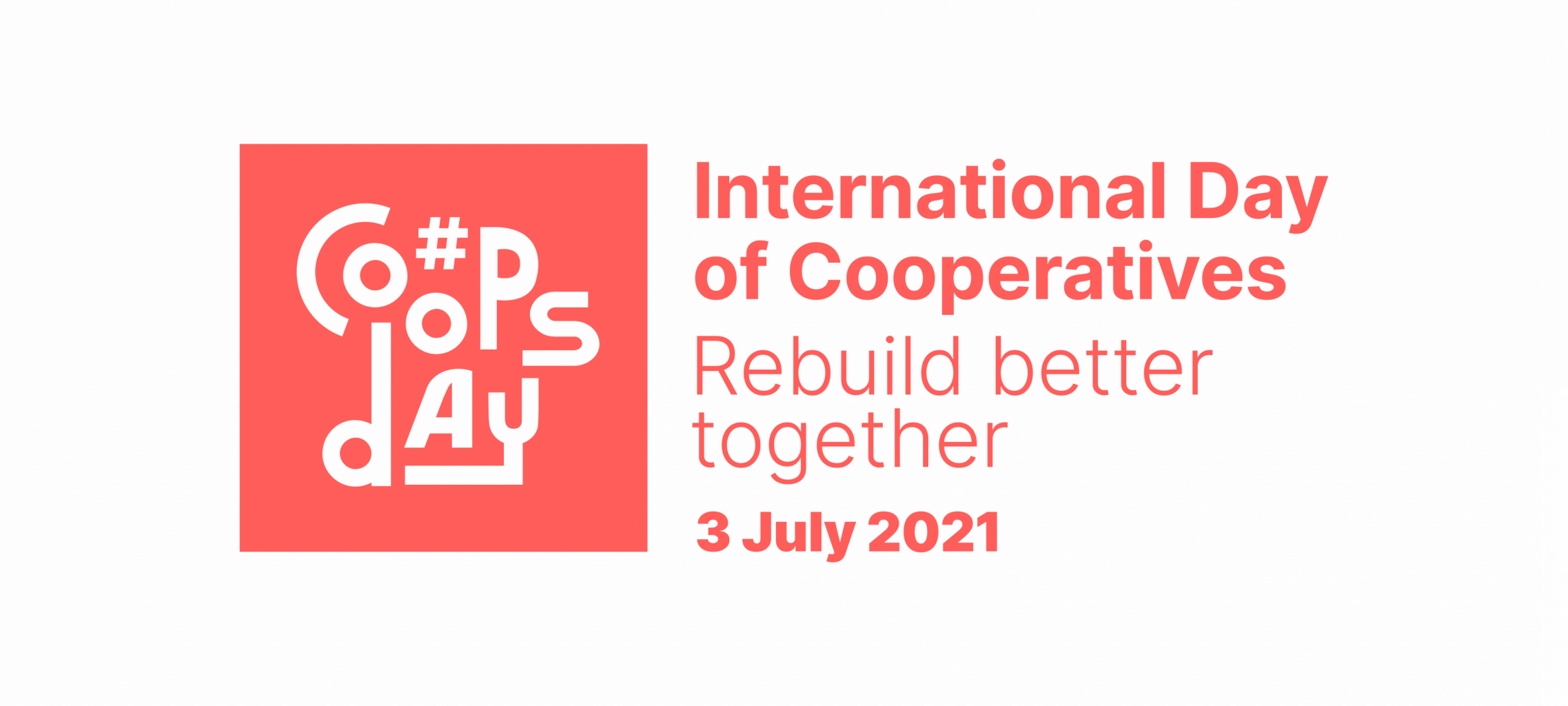 Rebuild Better Together!International Co-ops Day is a great opportunity for your food co-op to join with other co-operatives and credit unions around the word in spreading the word about the Co-operative Difference.  This year’s theme, Rebuild Better Together, highlights the resilience of co-ops during the pandemic and the role they are playing in helping our communities rebuilding in a more inclusive and sustainable way.Here in our region, our food co-ops have played a key role in keeping our communities healthy and safe while ensuring access to healthy food and supporting local producers.  In this packet you will find a few resources to help you communicate our shared impact:Use our template PRESS RELEASE (see next page) to share what you're doing with local media outlets and in your own newsletter, website or blog.Promote Co-ops Day using SOCIAL MEDIA (see page 3) and the hashtags #CoopsDay and #RebuildBetterTogether, and the Co-ops Day Logo (page 4).SHARE YOUR STORY with the International Co-operative Alliance!   Submit your photos and activities and be included in the interactive Co-ops Day map!For more background on International Co-ops Day, visit www.nfca.coop/co-opsday. Please send a copy of anything you print or a link to online publications to erbin@nfca.coop. Thanks!In Co-operation, Erbin, Bonnie, Suzette & AlexisSample Press Release / Newsletter Story for NFCA Member Food Co-opsInternational Co-ops Day is a great opportunity for your food co-op to join with other co-operatives and credit unions in spreading the word about the Co-operative Difference!  We’ve drafted this story for you to adapt for use in your food co-op’s newsletter or e-news, blog, website, and as a press release to send to local media.  You can also use excerpts for social media posts, using #CoopsDay.  Please send a copy of anything you print or a link to online publication: erbin@nfca.coop. Thanks!Contacts:FOR IMMEDIATE RELEASE – [DATE]: [Your Co-op] Joins Celebration of International Co-ops Day[Your City or Town] – On Saturday, July 3rd, [Your Co-op] is joining co-operatives and credit unions around the world in celebrating International Co-ops Day.  This year’s theme, Rebuild Better Together, highlights the resilience of co-ops during the pandemic and the role they are playing in helping our communities rebuilding in a more inclusive and sustainable way.[Use this space to give specifics about some of the ways that your Food Co-op served its community during the pandemic, and any initiatives, projects or programs that are ongoing. You could also include a quote on these efforts by a General Manager, Staff or Board Member, or a representative of a community organization that your co-op works with on these issues.]“In the last year, we have witnessed how the co-operative model has been working towards the well-being of people and respect for the planet, underscoring what the co-operative movement stands for,” says Bruno Roelants, Director General of the International Co-operative Alliance (ICA).  “We will indeed rebuild better together, and I’m confident that we will see many stories of how the co-operative movement can help communities become stronger in the post-pandemic world.”International Co-ops Day has been celebrated annually since 1923, and the theme this year was chosen by the ICA and the United Nations to raise awareness of how co-ops have helped their communities weather the pandemic and are contributing to efforts to rebuild the economy. “Across our region, food co-ops have worked to keep their communities safe while ensuring access to healthy, local food,” said Erbin Crowell, Executive Director of the Neighboring Food Co-op Association (NFCA).  “And as we work to build back better, we know that our co-ops will be taking the lead in working together to ensure a more healthy, just, and sustainable future for everyone.”The NFCA is a regional federation of more than 40 food co-ops and startups, locally owned by more than 163,000 members and employing over 2,340 people.  During the pandemic, co-ops have been leaders in working to ensure that shoppers could access healthy food while remaining safe, including online ordering, curbside pick-up, and special shopping hours for at-risk consumers.  At the same time, they remained committed to local producers, selling more than $100 million in local products annually – or over 25% of store sales, on average.  Last year, more than 12,000 people joined their Neighboring Food Co-ops, reflecting growing interest in food security, community ownership, and economic inclusion.As part of Co-ops Day celebrations, food co-ops across the Northeast are demonstrating their commitment to their communities and to building more inclusive economies as we work to rebuild in the wake of the COVID-19 pandemic.  Celebrated internationally on the first Saturday in July, Co-ops Day in the United States coincides with Independence Day, offering a unique opportunity to focus on the democratic values of the co-operative business model. Based on the principle of one member one vote, co-ops reflect American ideals of democracy, self-help, self-responsibility, and social responsibility. And because co-operatives are focused on meeting member needs rather than maximizing profit, they are focused on goals identified by their members, including social, economic, and environmental sustainability.[Depending on the timing of your release, you may also want to mention any special events or offers you have planned for July 4th weekend.]For more information, please visit https://nfca.coop/co-opsday/.## END ##[±530 words with added content.]For additional Co-ops Day social media ideas and graphics, see next page.Sample #CoopsDay Social Media PostsCopy and edit these template posts for your co-op’s use.  See next page for Co-ops Day logos and images.FACEBOOKPosts for the two weeks leading up to July 3:#CoopsDay is coming up on July 3, 2021! The @UN International Day of Cooperatives celebrates #RebuildBetterTogether and how co-ops are rebuilding in sustainable and inclusive ways! https://nfca.coop/co-opsday/On July 3, celebrate #CoopsDay with your local food #coop! Your @Neighboring Food Co-op Association member co-ops sell more than $100 million in local products annually, supporting a more sustainable food system! https://nfca.coop/co-opsday/#CoopsDay is coming up on July 3, celebrating the #coop contribution to Healthy Food, Healthy People, and a Healthy Planet!  www.nfca.coop/co-opsday/ @UN #CoopsDay is coming up on July 3.  Did you know that together our Vermont Neighboring Food #Coops are among the top 25 employers in the state? https://nfca.coop/about July 3 is International #CoopsDay, celebrating the contribution of #coop businesses to #ClimateAction & #ClimateJustice.  https://nfca.coop/co-opsday/Co-ops are celebrating #CoopsDay as we #RebuildBetterTogether on July 3!  Food co-ops in the Northeast have lower staff turnover and more staff employed fulltime than supermarkets in our region.  For more info, check out: https://nfca.coop/co-opsday/We’re celebrating #CoopsDay on July 3 with #coop members around the world and right here in our neighborhood! Take a look at this map of your Neighboring Food Co-ops: http://nfca.coop/members/ Take this opportunity to also post photos of staff, produce departments, and environmental initiatives, using #CoopsDay.Post for July 3:Happy International #CoopsDay! Come down to your food #coop and celebrate sustainability with the best staff on the planet. [Post with a photo of staff.]Happy International #CoopsDay! Together, we’re #RebuildingBetterTogether and growing a more just and sustainable future for everyone! [Post with a photo of staff, a co-op event, or expansion at your co-op.]TWITTERSample posts for the two weeks leading up to July 3:On July 3, celebrate #CoopsDay with your local food #coop! Here in the Northeast, our @Neighboring Food Co-op Association member co-ops sell more than $100 million in local products, supporting a more sustainable food system! https://nfca.coop/co-opsday/#CoopsDay is coming up on July 3, celebrating the #coop contribution to #ClimateAction & #ClimateJustice! https://nfca.coop/co-opsday/The 25th Annual @UN #CoopsDay is coming up on July 3.  Did you know that together our Vermont Neighboring Food #Coops are one among the top 25 employers in the state? www.nfca.coop/aboutJuly 3 is International #CoopsDay, celebrating the contribution of #coop businesses to sustainability. https://nfca.coop/co-opsday/Co-ops are celebrating #CoopsDay as we #RebuildBetterTogether on July 3!  Food co-ops in the Northeast are committed to sustainable sourcing practices.  For more info, check out https://nfca.coop/co-opsday/We’re celebrating #CoopsDay on July 3 with #coop members around the world and right here in our neighborhood! Take a look at this map of your Neighboring Food Co-ops: http://nfca.coop/members/ Take this opportunity to also post photos of staff, produce departments, and environmental initiatives, using #CoopsDay.Sample posts for July 3:Happy International #CoopsDay! Come down to your food #coop and celebrate sustainability with the best staff on the planet. [Post with a photo of staff.]Happy International #CoopsDay! Together, we #RebuildBetterTogether creating a more just and sustainable future for everyone! [Post with a photo of staff, a co-op event, or expansion at your co-op.]#CoopsDay ImagesLogo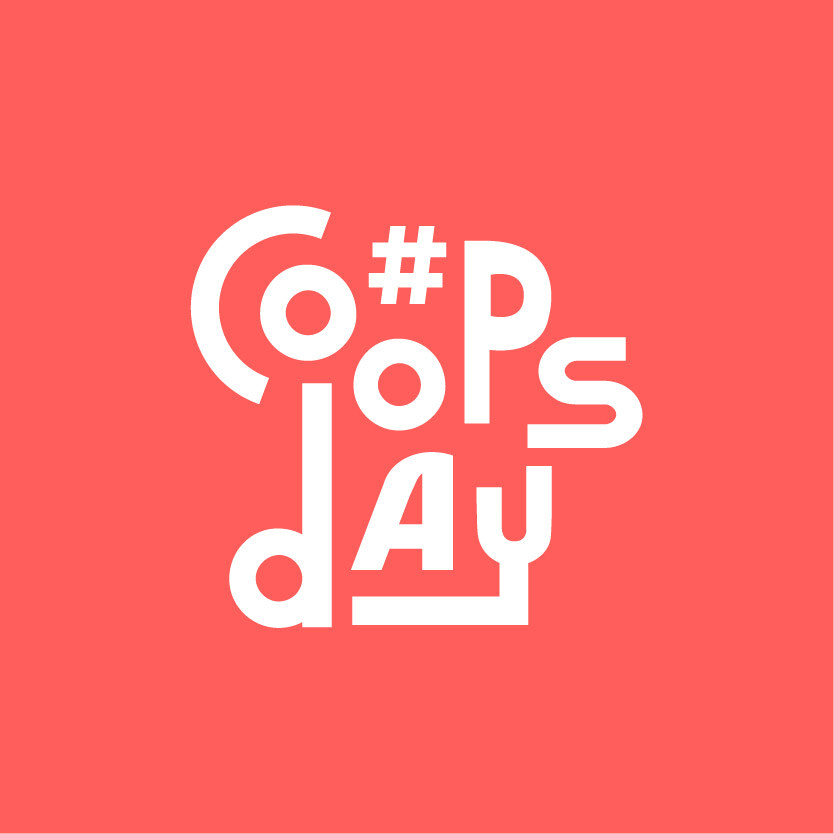 Facebook Banner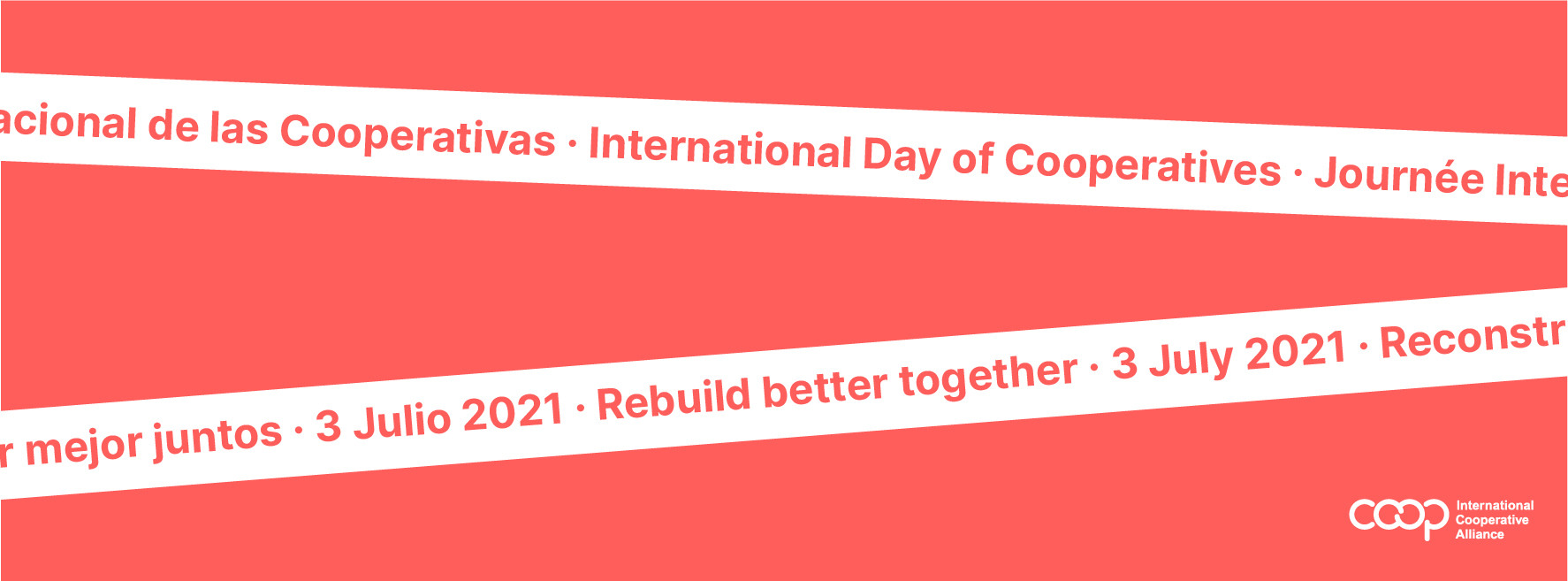 Poster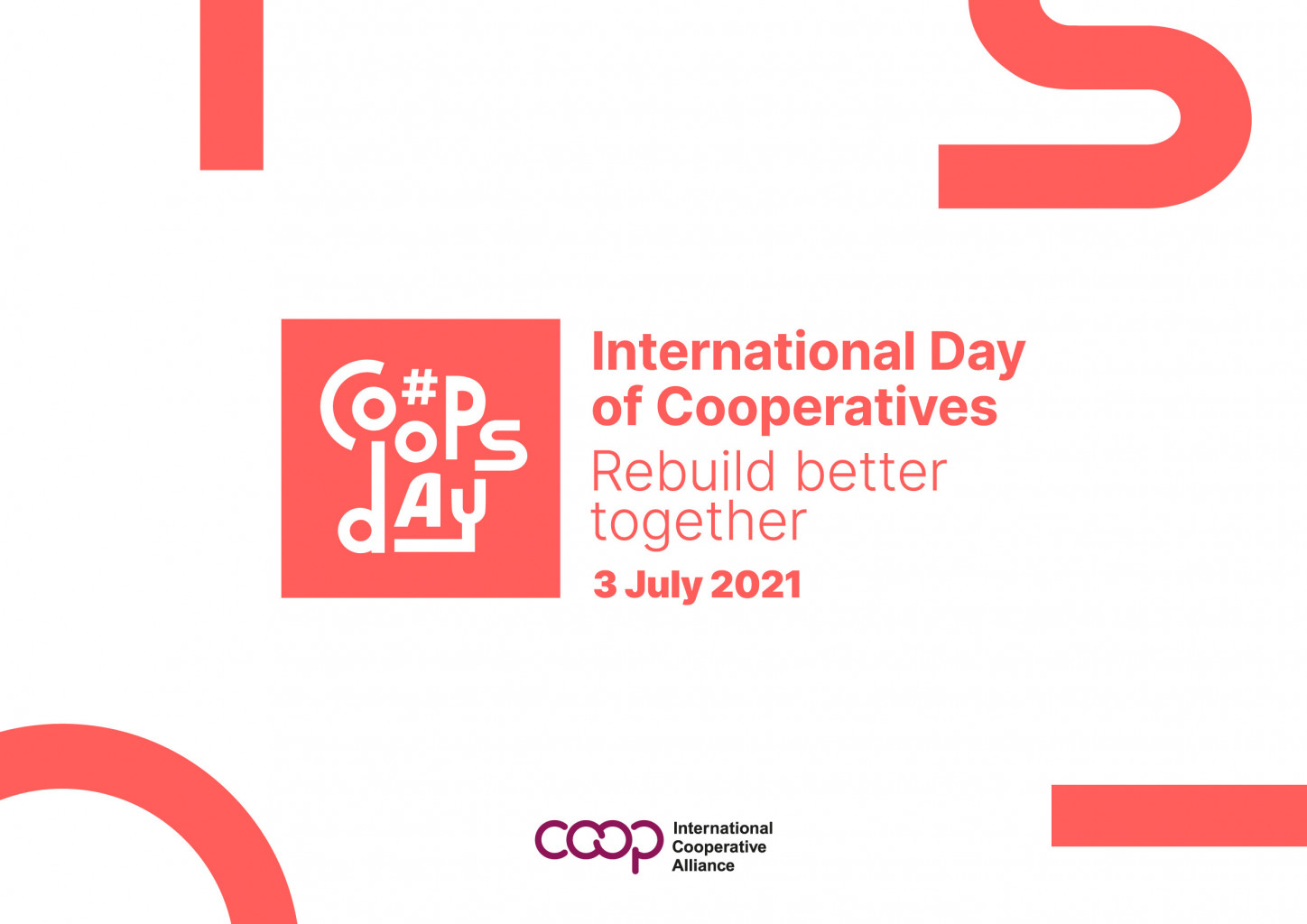 For additional images, visit https://www.coopsday.coop/.Your Press Contact NameYour Co-opYour Phone NumberYour E-mailErbin Crowell, Executive DirectorNeighboring Food Co-op AssociationTel: 401-419-0381E-mail: erbin@nfca.coop